WHAT HANGS IN THE BALANCE TO BE EXPOSED BY MID-JUNE      Janet Yellen is the U.S. Secretary of the Treasury. Online information: “Janet Louise Yellen (born August 13, 1946) is an American economist serving as the 78th United States secretary of the treasury since January 26, 2021. She previously served as the 15th chair of the Federal Reserve from 2014-2018.” 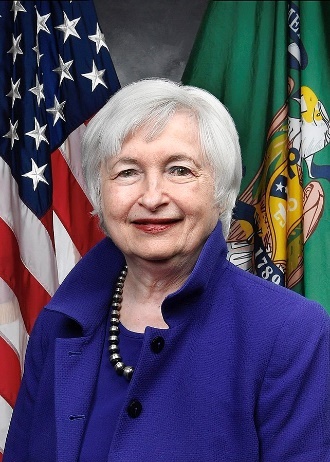 May 2nd: From Steve Quayle’s reporting:      “The US banking system is failing. The US government will no longer be able to meet its monetary obligations. They’re spending money like a drunken sailor, `cause they know they can’t pay it back. June 1st the US will not be able to keep its obligation. There will be a 30-day `grace period’ until July 1st before total chaos breaks loose.       June 1st: The US won’t be able to even pay interest on what we owe. This is Janet Yellen reporting. July 1st if Congress can’t do something about it, “the government officially will be terminated.” The US dollar will not be accepted. The military won’t get any money, and money will not be handed out in the US anymore.May 12th from Steve Quayle’s reporting: “Janet Yellen continues to warn of the severity of the US defaulting on the US debt soon. She’s going to Congress to raise the debt ceiling, but this can’t go on forever, for we are multi-trillions of dollars in debt, and many nations are dumping the dollar for their own reasons - about 140 nations so far.      Yellen states that if Congress does not act quickly, all the inevitable will go into effect, i.e. the withholding of medial, food, Social Security checks for the elderly. Bank collapse is near also so is digital currency as our new lifestyle.      The US will not be able to pay the rental for the land or bases in foreign countries where our military is stationed and lies. The US won’t bring them home. Money will not be paid to them. They will be deserted as we deserted our soldiers to their death by the tens of thousands in Afghanistan, and did not airlift them out – on purpose. Social security and other benefits like that will cease. The US banks will collapse. The Stock Market will collapse. It is estimated that by June 15th there will be no more available silver or gold for purchase. THIS IS A REAL POSSIBITIY AS WE FACE THE DEBT BEING A WARNING TO THE WORLD OF OUR WEAKENED CONDITION.”     In the meantime, Russia, China, N. Korea, Iran and other nations too are waiting for the nuclear attack, which may follow a civil war uprising as money fails.      “Right now, Janet Yellen is going back and forth with her predictions of when the end of the dollar will come – June 1st, June 12th June 15th … She’s trying to get Congress to raise the debt ceiling and they won’t – they’re stalling. No one will buy our debt. The debt is at the place where we can’t pay it back. The first thing to go is Social Security – help to the elderly. All government aids will be ended, banks will fail, -- it will be over. The nation will be prepared for Russia’s explosions.”     These statements are reported from May 2nd to present date by Steve Quayle who gets his information from the top sources in government and military. So, here we hang out. Will Congress come up with a solution? Remember Yahuwah is in judgment mode, and He calls the decisions even using the fallen ones and Lucifer to do His will. Shouldn’t we be willing to do His will and side with Him?     Inside news today shows that Congress is dropping the ball on trying to find a solution. It’s just too huge an undertaking to keep raising the debt ceiling – it’s already ready to explode.       Janet Yellen has said recently that IF by July 1st 2023 there is not cash for the government to pay the debt obligations there will be a formal default on all USA debt and the trust of the world for the US dollar will be forever broken.      As reported on May 5th also, Biden must start a war as soon as possible while he still has some few billions of dollars to play with. He has been trying to force the starting of world war with Russia But, Russia has been quietly pushing back on Joe Biden to force him to make the first move so that Russia can attack back with a vengeance and end the war quickly. His hope being that once the war is started it can continue with a broken currency by forcing things. Fuel rationing will be included. Biden does not realize that Russia has powerful nuclear bombs that will rip open all the underground bunkers of the “elite” who hope to weather it through and come out and rule as they want to. No, they will not escape the 100 mega-ton bunker-buster bombs.      Out of a predicted civil war over a collapsed economy, it is hoped that Russia will attack. Who hopes Russia will attack? Joe Biden and most of the U.S. government, military, and intelligence groups. These are not ideas floating around – but real happenings. It has long-planned. America was given 70 years as the world’s super power, and what did we do with it? We used it to destroy the world’s people with the extremes of evil embedded in their need for our money.      Here is a list of what Russia has told the Pentagon they will do when attacking the U.S. This list was given in a private briefing of Steve Quayle on May 20th, and a recent Brighteon video by Mike Adams: It is an expanded version of what I gave you before: Primary targets of Russian attack: New York CityWashington D.C. Chicago Atlanta San FranciscoSeattleLos AngelesAll the West Coast weapons factories both underground and above ground - incl. Area 51, Dulce, Los Alamos, etc.All the missile siloes in the Midwest, which would include Pantex near Sanford, Texas.All military facilities on the East Coast, incl. Navy facilitiesAll military aircraft factories (this would include Lockheed’s new F-16 building in South Carolina) Lockheed may be targeted directly in various places.All submarine factories on the East CoastThe San Diego Naval Station      This is just an update. NO DATE-SETTING! Just a time-period setting so that you can make quick preparations.       Every day we get closer and closer to the above reality. The best time for Russia and other nations to attack is when the population of America is in trauma and our money has collapsed. Nothing will be for sale. Most people will be homebound and stranded. Right now, Chinese men of military age are flooding across the southern U.S. border by the thousands. As they enter the U.S., the border patrol has been told to give them cell phone. This is so that they can contact their commanders. Who gave that order? It came from Biden and our military. Inside the U.S. are tens of thousands of Russian troops, Chinese troops hiding in cargo containers with electric hook ups – bedroom for Chinese soldiers, positioned all over the U.S., especially in secluded areas of the Appalachian Mountains and the Ozark Mountains.      Then the attack and the mop-up of 250 million people. That’s the plan. No, it’s not Russia’s plan. It’s the plan from years ago by the US government who has sold us out to China a long time ago.     Isaiah, Jeremiah, and John in Revelation wrote about these things in detail: for examples: Isaiah 13, 47 with Revelation 17 and 18, Jeremiah 50-51, Isaiah 34 and so many other places. Yes, I will be podcasting these chapters and more as part of my podcasting the book of Jeremiah/Yirmeyahu.     The judgment of Yahuwah is building by the day. Yahuwah talks to those who are sensitive to hear and obey. He wants to hide those He knows, or to bring them through to heaven in peace. Just know that Yahuwah and Yahushua are is with you and will not leave you or forsake you. We must be faithful to Him “even unto death,” and He will give us a crown of life. (Revelation 2 – assembly of Sardis)In His love, YedidahMay 30, 2023  